Medienkommentar 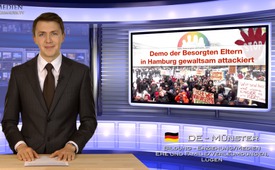 Demo der Besorgten Eltern in Hamburg gewaltsam attackiert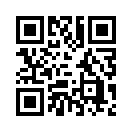 Europaweit nehmen die Proteste gegen diesen Frontalangriff auf die Stabilität von Familien beständig zu. Denn die  meisten Menschen spüren intuitiv, dass nur gesunde Familien auch eine gesunde Gesellschaft bilden. Doch warum ist unsere Regierung nicht an solch einer Gesellschaft interessiert und fördert sogar noch derartige Bildungsprogramme, die letztlich solide Familien zerstören? Warum zeigen die Medien dies kaum auf, sondern unterstützen im Gegenzug oft diese fehlgeleitete Politik?Guten Abend, liebe Zuschauer und herzlich willkommen zu unserem heutigen Medienkommentar.
Über die Auswüchse der Frühsexualisierung in Kindergarten und Grundschule haben wir hier auf Kla-TV schon mehrfach berichtet. Hier ist die heutige Sendung über die neu erarbeiteten Unterrichtsmaterialien in Schleswig- Holstein nur ein kleines aktuelles Beispiel. Europaweit neh-men die Proteste gegen diesen Frontalangriff auf die Stabilität von Familien beständig zu. Denn die  meisten Menschen spüren intuitiv, dass nur gesunde Familien auch eine gesunde Gesellschaft bilden. Doch warum ist unsere Regierung nicht an solch einer Gesellschaft interessiert und fördert sogar noch derartige Bildungsprogramme, die letztlich solide Familien zerstören? Warum zeigen die Medien dies kaum auf, sondern unterstützen im Gegenzug oft diese fehlgeleitete Politik? So werden bereits im Vorfeld von Demonstrationen und Kundgebungen die Kritiker der Frühsexualisierungskampagnen als homophob, als rechtspopulistisch und fundamentalistisch diffamiert und verunglimpft. Der nachfolgende Film über die Demo der Bürgerbewegung „Besorgte Eltern“ vom 24. Januar in Hamburg dokumentiert, wohin so eine manipulative Hetze führt. Er zeigt außerdem, welche  Parteien diese gesellschaftszerstörenden Bestrebungen unterstützen, die in erster Linie von den Vereinten Nationen, der Europäischen Union und den Medien vorangetrieben werden. Bleiben Sie mit uns dran, immer klarere Antworten auf die Fragen nach Urheber und wirklichen Ziele der Frühsexualisierung zu finden. Guten Abend.von ah.Quellen:https://www.youtube.com/watch?v=_hCGgNUo3wQwww.youtube.com/watch?v=_hCGgNUo3wQDas könnte Sie auch interessieren:#Fruehsexualisierung - Aktuelle Ereignisse betreffs Frühsexualisierung unserer Kinder - www.kla.tv/Fruehsexualisierung

#Medienkommentar - www.kla.tv/MedienkommentareKla.TV – Die anderen Nachrichten ... frei – unabhängig – unzensiert ...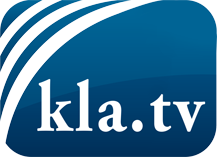 was die Medien nicht verschweigen sollten ...wenig Gehörtes vom Volk, für das Volk ...tägliche News ab 19:45 Uhr auf www.kla.tvDranbleiben lohnt sich!Kostenloses Abonnement mit wöchentlichen News per E-Mail erhalten Sie unter: www.kla.tv/aboSicherheitshinweis:Gegenstimmen werden leider immer weiter zensiert und unterdrückt. Solange wir nicht gemäß den Interessen und Ideologien der Systempresse berichten, müssen wir jederzeit damit rechnen, dass Vorwände gesucht werden, um Kla.TV zu sperren oder zu schaden.Vernetzen Sie sich darum heute noch internetunabhängig!
Klicken Sie hier: www.kla.tv/vernetzungLizenz:    Creative Commons-Lizenz mit Namensnennung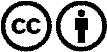 Verbreitung und Wiederaufbereitung ist mit Namensnennung erwünscht! Das Material darf jedoch nicht aus dem Kontext gerissen präsentiert werden. Mit öffentlichen Geldern (GEZ, Serafe, GIS, ...) finanzierte Institutionen ist die Verwendung ohne Rückfrage untersagt. Verstöße können strafrechtlich verfolgt werden.